Henry Talkington, Ph.D.Professor / Communications & MarketingTalkington Hall / Room 143
Lewis-Clark State College500 8th Avenue / Lewiston, ID 83501xxx-xxx-xxxx / email@lcsc.edu  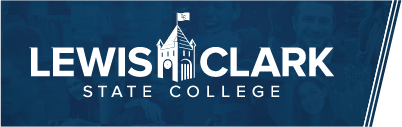 